QUY TRÌNH HOÃN THI, XIN THI, CHUYỂN CA THI, PHÚC KHẢOI.  QUY TRÌNH HOÃN THI1. Người học được hoãn thi trong trường hợp:- Bị trùng ca thi và không có ca thi nào thay thế.- Ốm đau, tai nạn.- Bị cách ly do dịch bệnh (có Giấy xác nhận hợp pháp của cơ quan có thẩm quyền).- Các trường hợp đặc biệt khác (phải có xác nhận của phụ huynh hoặc chính quyền địa phương).Người học nộp đơn hoãn thi theo mẫu trước hoặc trong ngày thi (trước khi diễn ra ca thi)Nếu trong ngày thi chưa có giấy của bệnh viện thì phải nhờ người khác đến báo cáo hoãn thi hoặc báo cáo qua số điện thoại: 02083.840.589. Trường hợp đặc biệt báo qua Cố vấn học tập hoặc lãnh đạo khoa/bộ môn phụ trách học phần. Nhà trường không nhận đơn hoãn thi sau ngày thi nếu sinh viên chưa báo cáo trước đó.2. Trường hợp đặc biệt được nộp đơn hoãn thi muộn (tối đa 3 ngày sau khi thi) là: - Bị cách ly do dịch bệnh (có Giấy xác nhận hợp pháp của cơ quan có thẩm quyền)- Bị tai nạn phải nhập viện- Đi cấp cứu trong tình trạng nguy kịch- Bị ốm vào ngày thi, ngày thi rơi vào ngày nghỉ hoặc trước ngày nghỉ 01 ngày (Thứ 7, CN)- Điều trị bệnh ở xa Thái Nguyên- Có người thân mất vào ngày thi hoặc trước ngày thi từ 1 đến 2 ngày (có giấy chứng tử hoặc minh chứng hợp lệ khác).Chú ý:1. Nhà trường không nhận giấy xác nhận ốm của Phòng khám tư nhân, phòng khám theo yêu cầu trong các bệnh viện. Trong trường hợp bất khả kháng phải vào phòng khám để điều trị, sinh viên cần lấy thêm giấy xác nhận của Trạm y tế Trường Đại học Y Dược.2. Giấy xác nhận ốm phải có dấu tròn của Trạm y tế, Bệnh viện. Trong trường hợp chỉ lấy được dấu vuông, sinh viên cần lấy thêm giấy xác nhận của Trạm y tế Trường Đại học Y Dược.3. Quy trình hoãn thi như sau:Link tải mẫu đơn xin hoãn thi: http://tt-kt-dbclgd.tump.edu.vn/article/don-xin-hoan-thi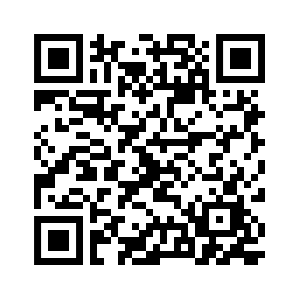 II. QUY TRÌNH XIN THIQuy trình xin thi như sau:Link tải mẫu đơn xin thi: http://tt-kt-dbclgd.tump.edu.vn/article/don-xin-thi    
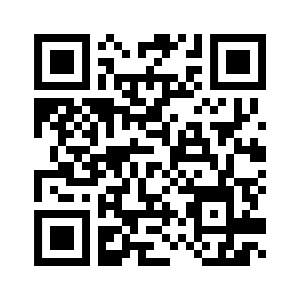 III. QUY TRÌNH CHUYỂN CA THI1. Điều kiện được chuyển ca thi- Sinh viên bị trùng ca thi và có ca thi thay thế.  - Nhà trường không giải quyết các trường hợp đi muộn quá giờ thi quy định, nhầm ca thi.- Chậm nhất là 01 ngày làm việc trước ngày thi, sinh viên nộp Đơn xin chuyển ca thi tại Phòng Thanh tra - Khảo thí và Đảm bảo chất lượng giáo dục (Phòng 3.5), Tòa Nhà A1.2. Quy trình chuyển ca thi như sau:Link tải mẫu đơn xin chuyển ca thi: http://tt-kt-dbclgd.tump.edu.vn/article/quy-trinh-hoan-thi-xin-thi-chuyen-ca-thi-phuc-khao-bai-thi 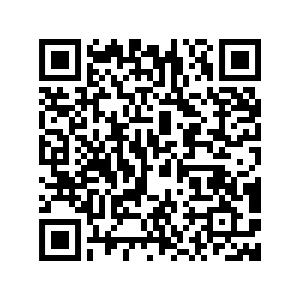 IV. QUY TRÌNH PHÚC KHẢO KẾT QUẢ BÀI THI1. Điều kiện phúc khảo bài thi- Chỉ phúc khảo bài thi kết thúc học phần và các kỳ thi có quy định phúc khảo. Sinh viên có thắc mắc về điểm kiểm tra thường xuyên và điểm giữa học phần liên hệ với bộ môn để được giải đáp.- Chỉ phúc khảo đối với bài thi viết, trắc nghiệm, khóa luận, tiểu luận, chuyên đề.- Không phúc khảo các bài thi vấn đáp, thực hành và lâm sàng không có cấu trúc.- Thí sinh có quyền phúc khảo bài thi trong vòng 07 ngày kể từ ngày công bố điểm thi.2. Quy trình phúc khảo bài thi như sau:Link tải mẫu đơn xin phúc khảo: http://tt-kt-dbclgd.tump.edu.vn/article/don-xin-thi    
  
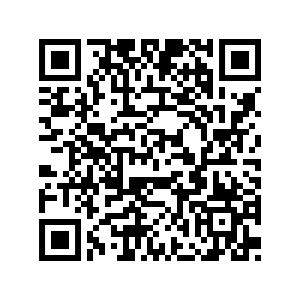 Thái Nguyên, ngày ....... tháng .......... năm ..............ĐƠN XIN HOÃN THIKính gửi: Bộ môn ......................................................................................................... 	     Phòng Thanh tra - Khảo thí và Đảm bảo chất lượng giáo dục. Họ và tên sinh viên:..................................................................................Lớp:.................Mã số sinh viên ..................................................Điện thoại:............................................Đang học tại bộ môn:........................................................................................................Xin được hoãn thi học phần:.............................................................................................Lớp học phần:....................................Có lịch thi ngày:.......................... ca thi:................Tại phòng thi:........................ Số báo danh:.......................................................................Lý do hoãn thi ( Có giấy xác nhận lý do hoãn thi kèm theo đơn này):...............................................................................................................................................................................................................................................................................................................................................................................................................................................................Thái Nguyên, ngày ....... tháng .......... năm ..............ĐƠN XIN THIKính gửi: Phòng Thanh tra - Khảo thí và Đảm bảo chất lượng giáo dục.                 Khoa/Bộ môn ...................................................................................................Họ và tên sinh viên:..................................................................................Lớp:.................Mã số sinh viên ..................................................Điện thoại:.............................................Xin được thi học phần:......................................................................................................Cùng đối tượng:........................................... ngày thi:.......................... ca thi:..................Lý do: Đã làm đơn và có xác nhận được hoãn thi (Có đơn xin hoãn thi kèm theo)Học phần:............................................................................................................Ngày thi: ............................................................................................................Thái Nguyên, ngày ....... tháng .......... năm ..............ĐƠN XIN CHUYỂN CA THIKính gửi: Bộ môn ......................................................................................................... 	     Phòng Thanh tra - Khảo thí và Đảm bảo chất lượng giáo dục. Họ và tên sinh viên:.....................................................................................Lớp:..................Mã số sinh viên ..................................................Điện thoại:..................................................Đang học tại bộ môn:.............................................................................................................Trong học kỳ ............ năm học: ...................................., em bị trùng các môn thi như sau: Em xin phép được chuyển ca thi như sau:Các giấy tờ kèm theo đơn này (nếu có)- ..................................................................................................................................................- ..................................................................................................................................................CỘNG HÒA XÃ HỘI CHỦ NGHĨA VIỆT Độc lập – Tự do – Hạnh phúcĐƠN ĐỀ NGHỊ PHÚC KHẢO BÀI THI/KIỂM TRAKính gửi: ...........................................................................................................Họ tên sinh viên: ...................................................... Lớp: ....................................................Mã số sinh viên ..................................................Điện thoại:..................................................Phúc khảo học phần: ...........................................................Lớp tín chỉ: ...............................Đối tượng thi:.................................Thuộc bộ môn: ...............................................................Ngày thi/kiểm tra: ............................Phòng thi/kiểm tra: ................Số báo danh:.................Điểm thi/kiểm tra:.......................... Ngày công bố điểm thi/kiểm tra:...................................Lý do xin phúc khảo: ............................................................................................................ĐẠI HỌC THÁI NGUYÊN
TRƯỜNG ĐẠI HỌC Y-DƯỢCCỘNG HÒA XÃ HỘI CHỦ NGHĨA VIỆT NAMĐộc lập – Tự do – Hạnh phúcĐẠI HỌC THÁI NGUYÊN
TRƯỜNG ĐẠI HỌC Y-DƯỢCCỘNG HÒA XÃ HỘI CHỦ NGHĨA VIỆT NAMĐộc lập – Tự do – Hạnh phúcXÁC NHẬN CỦA BỘ MÔNBộ môn:........................................................Xác nhận sinh viên:......................................Đủ tư cách thi lần:.........................................Đề nghị phòng Khảo thí và ĐBCLGD giải quyết hoãn thi cho sinh viên.SINH VIÊN HOÃN THI(Ký và ghi rõ họ tên)LÃNH ĐẠO BỘ MÔN(Ký và ghi rõ họ tên)PHÒNG TT-KT&ĐBCLGD(Ký và ghi rõ họ tên)Đồng ý cho hoãn thi lần:......Học phần:...........................................ĐẠI HỌC THÁI NGUYÊN
TRƯỜNG ĐẠI HỌC Y-DƯỢCCỘNG HÒA XÃ HỘI CHỦ NGHĨA VIỆT NAMĐộc lập – Tự do – Hạnh phúcPHÒNG TT-KT&ĐBCLGD(Ký và ghi rõ họ tên)Đồng ý cho sinh viên thi:Học phần:......................................................Cùng đối tượng: …………………………...Ca thi: ……………. Ngày thi: …………….SINH VIÊN XIN THI(Ký và ghi rõ họ tên)XÁC NHẬN CỦA KHOA/BỘ MÔNĐồng ý cho sinh viên thi:Học phần:............................................Cùng đối tượng: ………………………Ca thi: ………… Ngày thi: …………….ĐẠI HỌC THÁI NGUYÊN
TRƯỜNG ĐẠI HỌC Y-DƯỢCCỘNG HÒA XÃ HỘI CHỦ NGHĨA VIỆT NAMĐộc lập - Tự do - Hạnh phúcSTTTên học phần Đối tượngNgày thiCa thiPhòng thi12STTTên học phần Đối tượngNgày thiCa thiPhòng thi12LÃNH ĐẠO PHÒNG TT-KT&ĐBCLGD(Ký và ghi rõ họ tên)CHUYÊN VIÊNPHÒNG TT-KT&ĐBCLGD         (Ký và ghi rõ họ tên) XÁC NHẬN CỦA BỘ MÔN(Ký và ghi rõ họ tên)SV XIN CHUYỂN CA THI(Ký và ghi rõ họ tên)   Thái Nguyên, ngày ........ tháng ........ năm ........... Người viết đơn(Ký, ghi rõ họ tên)